РАБОЧАЯ КАРТАученика  __________ классаФ.И. ______________________________________________________Блок 1. ТЕОРИЯЧто такое «историческая карта»?____________________________________________________________________________________________________________________________________________________________________________________________________________________________________________________________________________________________________________________Чем историческая карта отличается от других карт?_________________________________________________________________________________________________________________________________________________________________________________________________________________________________________________________________________________________________________________________________________________________________________________________________Какие бывают исторические карты? Перечисли их виды._________________________________________________________________________________________________________________________________________________________________________________________________________________________________________________________________________________________________________________________________________________________________________________________________Объясни, что нужно знать, чтобы правильно прочитать историческую карту?____________________________________________________________________________________________________________________________________________________________________________________________________________________________________________________________________________________________________________________Сделай  вывод о том, что ты узнал (-а), изучая блок «ТЕОРИЯ». ________________________________________________________________________________________________________________________________________________________________________________________________________________________________________________________________________________________________________________________________________________________________________________________________________________________________________________________________________________________________________________________________________________________________________________________________________________________________________Блок 2. ПРАКТИКАЗадание 1. Определи, какая из предложенных карт является исторической. Свой ответ обоснуй.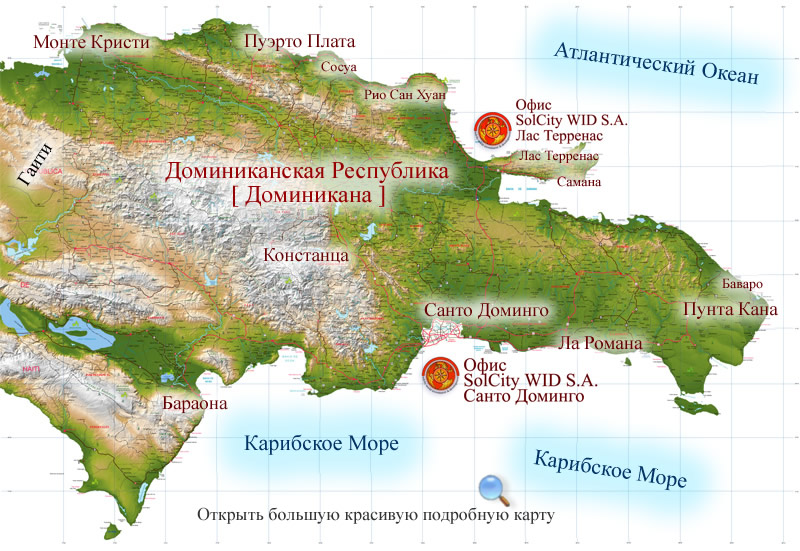 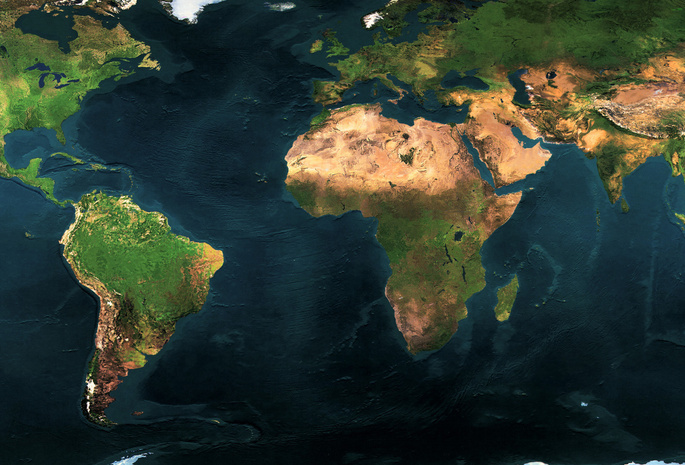 А  рисунок 2                                                     В  рисунок 1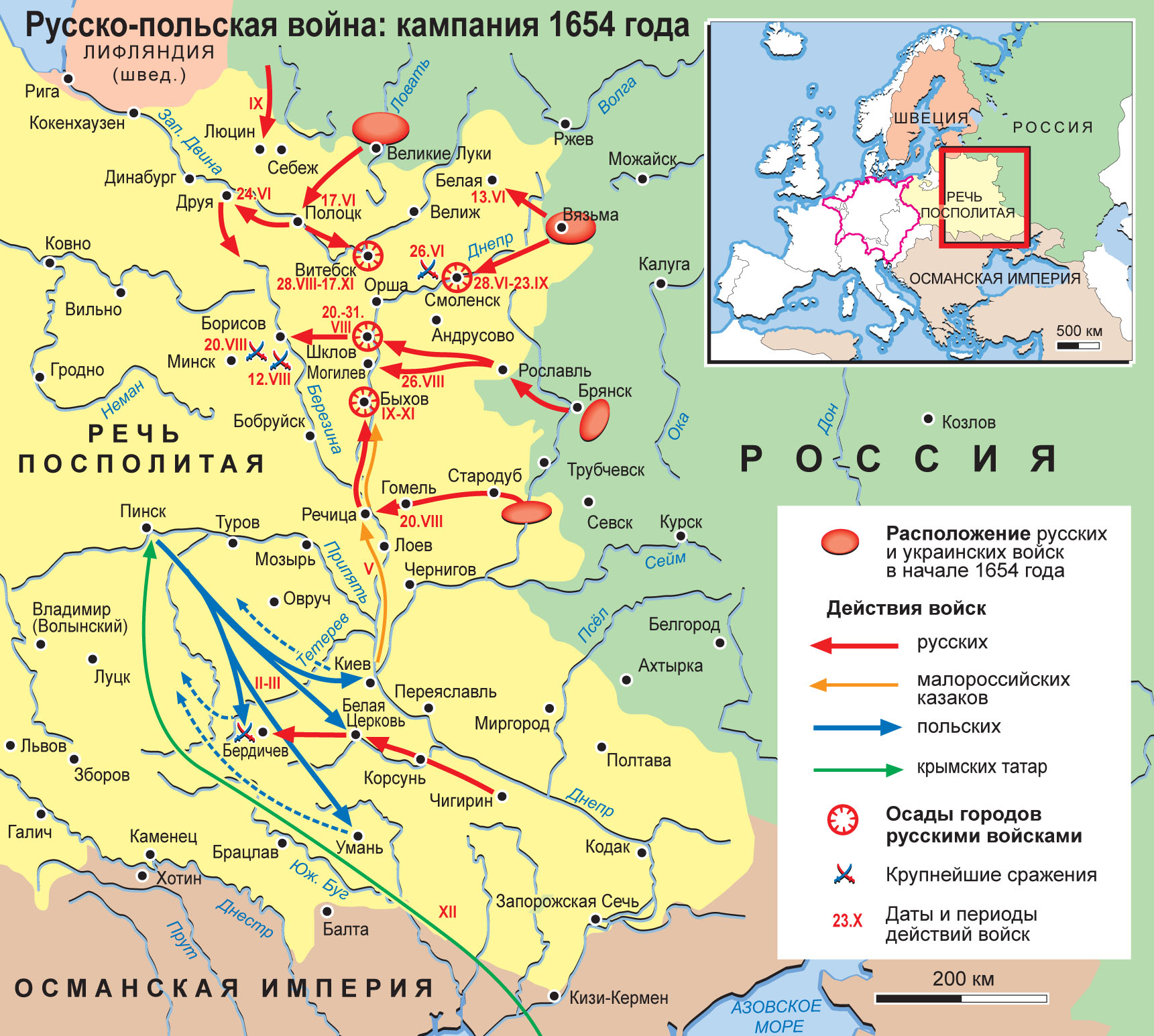 С  рисунок 3________________________________________________________________________________________________________________________________________________________________________________________________________________________________________________________________________________________________________________________________________________________________________________________________________________________________________________________________________________________________Задание 2.Выдели особенности исторической карты. Отметь их на карте. Пояснения запиши. (Можешь использовать для выделения особенностей цветные карандаши, ручки, фломастеры). Рисунок  4__________________________________________________________________________________________________________________________________________________________________________________________________________________________________________________________________________________________________________________________________________________________________________________________________________________________________________________________________________________________________________________________________________________________________________________________________________________________________________________________________________________________________________________________________________________________________________________________________Задание 3.Докажи, что данная карта – историческая.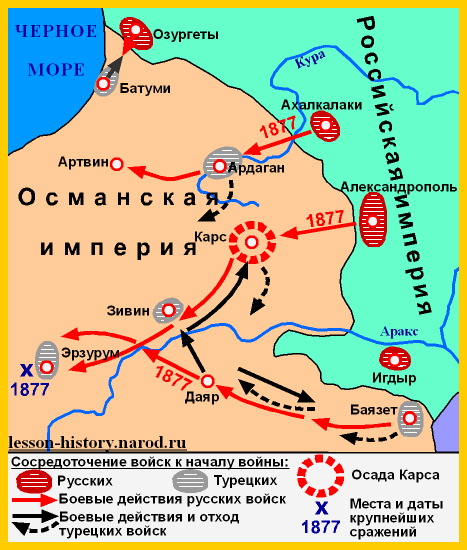 Русско – турецкая война XIX  века Рисунок 5_____________________________________________________________________________________________________________________________________________________________________________________________________________________________________________________________________________________________________________________________________________________________________________________________________________________________________________________________________________________________________________________________________________________________________________________________________________________________________________________________________________________________________________________ Сделай вывод  о том, чему ты научился (- лась), выполняя задания 1,2,3.___________________________________________________________________________________________________________________________________________________________________________________________________________________________________________________________________________________________________________________________________________________________________________________________________________________________________________________________________________________________________________________________________________________________Задание 4 -  ТВРЧЕСКОЕ  ЗАДАНИЕ.1) Внимательно ознакомься с алгоритмом (порядком) чтения карты.АЛГОРИТМ ЧТЕНИЯ ИСТОРИЧЕСКОЙ КАРТЫ:-прочитай название карты (в нём содержится информация о территории, изображённой на карте и времени, к которому относится изображение);-ознакомься с легендой карты;-чтение информации на карте начинай с самых крупных объектов и постепенно двигайся к более мелким: а) определи природно-климатические признаки территории (в какой части света находится, какими морями омывается); б) определи признаки государства (граница,  столица, государства-соседи.); в) определи деятельность человека, отображённую на карте (это могут быть военные походы, торговые пути). Помни, что движение на карте всегда обозначается стрелкой. 2) Письменно в рабочем листе составь рассказ (10 -12 предложений) о стране, которую ты придумаешь сам(-а). Алгоритм чтения исторической карты может послужить тебе планом для составления рассказа. Используй следующие слова: государство, границы, столица, реки, моря, части света (Север, Юг, Запад, Восток), соседние государства, население, торговля.3) По своему рассказу нарисуй историческую карту придуманного тобой государства по следующим правилам:рисунок должен полностью соответствовать рассказу; все обозначения, значки, даты, цвета имеют своё значение, поэтому они должны быть указаны в легенде карты (не забывай, что здесь записи производятся в краткой форме);твоя карта должна иметь название, которое точно отображает содержание рисунка.УДАЧИ!!!__________________________________________________________________________________________________________________________________________________________________________________________________________________________________________________________________________________________________________________________________________________________________________________________________________________________________________________________________________________________________________________________________________________________________________________________________________________________________________________________________________________________________________________________________________________________________________________________________________________________________________________________________________________________________________________________________________________________________________________________________________________________________________________________________________________________________________________________________________________________________________________________________________________________________________________________________________________________________________________________________________________________________________________________________________________________________________Карта.Блок 3. ПРОВЕРЬ И ОЦЕНИ СВОЙ РЕЗУЛЬТАТ!Сравни результаты своей деятельности (рабочая карта тебе поможет) с образцом. Заполни оценочный лист (внимательно читай критерии, которые ты должен (-на) был (-а) выполнить).Поставь знак «+» в нужную ячейку таблицы. По окончанию работы подсчитай общее количество баллов, которые ты  набрал (-а).ОЦЕНОЧНЫЙ ЛИСТЕсли ты набрал (-а) от 14 до 11 баллов – распечатай для себя сертификат I степени.Если ты набрал (-а) от 10  до 8 баллов – распечатай для себя сертификат II степени.Если ты набрал (-а) от 7 до 5  баллов – распечатай для себя сертификат III степени.Название.Рисунок.Легенда картыБлокТЕОРИЯКритерии оцениванияКритерии оцениванияБаллыОтметкаВыполнил (-а) задания  данного блокаВыполнил (-а) задания  данного блока1 баллВыполнил (-а) задания  данного блока и правильно указал (-а) 1 положение выводаВыполнил (-а) задания  данного блока и правильно указал (-а) 1 положение вывода2 баллаВыполнил (-а) задания  данного блока и правильно указал (-а) 2 положения выводаВыполнил (-а) задания  данного блока и правильно указал (-а) 2 положения вывода3 баллаВыполнил (-а) задания  данного блока и правильно указал (-а) 3,4 положения выводаВыполнил (-а) задания  данного блока и правильно указал (-а) 3,4 положения вывода4 баллаБлокПРАКТИКАКритерии оцениванияКритерии оцениванияБаллыОтметкаЗадание 1.ответ не верный0 балловЗадание 1.ответ верный1 баллЗадание 2.указал (-а) 1 особенность1 баллуказал (-а) 2 особенности2 баллауказал (-а) 3 особенности3 баллаЗадание 3.не доказал (-а), что карта является исторической0 балловЗадание 3. доказал (-а), что карта является исторической1 баллТворческое заданиеты составил (-а) рассказ в соответствии с требованиями 1 баллты составил (-а) рисунок – карту 1 баллтвой рисунок соответствует рассказу 1 баллназвание карты соответствует её содержанию 1 баллвсе обозначения и использованные тобой цвета пояснены в легенде 1 баллВсего баллов Всего баллов ………